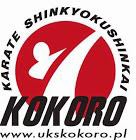 REGULAMIN UCZESTNICTWA Uczniowskiego Klubu Sportowego KOKORO§1. Postanowienia ogólne1)    Regulamin uczestnictwa w treningach karate zwany dalej "Regulaminem", obowiązuje wszystkich członków zrzeszonychw Uczniowskim Klubie Sportowym KOKORO, zwanym dalej „UKS KOKORO”.2)    Niniejszy Regulamin obowiązuje wszystkich członków oraz osoby związane z UKS KOKORO, a w tym m.in.: uczestników zajęć rekreacyjnych lub sportowych, organizatorów zajęć, trenerów, instruktorów, sędziów i działaczy.§2.  Przyjęcie na treningi1)    Kandydat        do       uczestnictwa       w       zajęciach       rekreacyjnych       lub       sportowych       karate,       zwanych dalej     „treningami”,     zgłasza     osobie     prowadzącej     zajęcia     zwanej     dalej     „instruktorem”     chęć     udziału w  treningach  określonej  grupy  wiekowej  osobiście  lub  jest  zgłaszany  przez  rodzica  lub  opiekuna  prawnego  – w przypadku osób niepełnoletnich.2)    Kandydat   do  uczestnictwa   w  treningach,  zwany   dalej   „kandydatem”  zostaje   zapisany   na  listę   kandydatów.Rodzaj grupy dostosowany jest do wieku, stażu członkowskiego i poziomu zaawansowania kandydata.3)    Kandydat zostaje poinformowany o warunkach organizacyjno-finansowych uczestnictwa w treningach oraz o rodzaju i charakterze treningów karate. Informacje (Regulamin Uczestnictwa i Regulamin Opłat) są również ogólnodostępne na stronie internetowej www.ukskokoro.pl, o czym kandydat został poinformowany przy zgłoszeniu.4)    Na  pierwszych  zajęciach  organizacyjno-informacyjnych kandydat zostaje poinformowany przez  instruktora o  treściRegulaminu, organizacji zajęć oraz o prawach i obowiązkach uczestnika treningów.5)    Kandydat  składa Deklaracje Członkowską, podpisany Regulamin Uczestnictwa i Regulamin Opłat do UKS KOKOROza pośrednictwem instruktora, prowadzącego treningi, oraz:a)	Dokumenty muszą być dokładnie i czytelnie wypełnione oraz podpisane przez kandydata.b)    W przypadku, kiedy kandydat jest niepełnoletni, dokumenty musi podpisać jeden z rodziców lub opiekun prawnykandydata.c)	Kandydat wpłaca na konto UKS KOKORO składkę uczestnika zajęć określoną w Regulaminie Opłat.d)    Kandydat do udziału w treningach karate dołącza kartę zdrowia sportowca lub orzeczenie medyczne wydane przez lekarza  sportowego,  potwierdzające  jego  dobry  stan  zdrowia  i  dopuszczające  go  do  treningów  oraz  zajęć sportowych.e)	Uczestnik      treningów      grup      zaawansowanych      i      wyczynowych,      zobowiązany      jest      do      udziału w okresowych badaniach lekarskich i uaktualniania karty zdrowia sportowca w przychodni medycyny sportowej, zgodnie z obowiązującymi przepisami.6)    Kandydat zostaje dopuszczony przez instruktora do uczestnictwa w treningach po spełnieniu wymagań określonychw §2.5. oraz w §3. niniejszego Regulaminu oraz od momentu dopuszczenia zostaje uczestnikiem treningów.7)    Uczestnik treningów zwany  dalej „Uczestnikiem” powinien zostać ubezpieczony od następstw nieszczęśliwych wypadków przez rodziców / opiekunów prawnych.8)    Uczestnik powinien być dodatkowo ubezpieczony od następstw nieszczęśliwych wypadków i kosztów leczenia z tytułu udziału w zagranicznych: zawodach sportowych, seminariach szkoleniowych,  egzaminach mistrzowskich lub obozach sportowo szkoleniowych.9)    Uczestnik   jest   zobowiązany   do   uiszczania   składek   oraz   opłat   za   udział   w   treningach   w   trybie,   terminach i wysokości określonych przez UKS KOKORO.10)  Uczestnik zajęć UKS KOKORO włączony zostaje do życia społecznego Klubu, w ramach którego uczestniczy w:a)	akcjach promujących zdrowie, kulturę fizyczną i aktywność ruchową;b)    akcje promocyjne np. pokazy, plakaty, ulotki, strona www, profil Facebook, zawody, obozy, wyjazdy Klubu itp.11)  Uczestnictwo w aktywnościach opisanych w §2.  pkt. 10 a i b, jest dobrowolne i uczestnik może odmówić w nich udziału.12)  Publikacja materiałów związanych z relacją z aktywnościach opisanych w §2.   pkt. 10 a i b, w których Uczestnik brał udział, nie wymaga zgody Uczestnika.§ 2. Strój treningowy i ochraniacze1)    Uczestnik treningów grup początkujących, zobowiązany jest do posiadania czystego i schludnego sportowego stroju(dres, spodenki, podkoszulek bawełniany lub karate-GI), klapek, ręcznika i osobistych środków czystości.2)    Uczestnik   treningów   grup   średniozaawansowanych,   zaawansowanych   lub   wyczynowych,   zobowiązany   jest   do posiadania czystego i kompletnego stroju do ćwiczeń karate-GI, klapek, ręcznika i osobistych środków czystości oraz zobowiązany jest do zaopatrzenia się w komplet osobistych ochraniaczy oraz ich posiadania i używania w czasie treningów.3)    Na    Karate-Gi    mogą    być    naszyte    tylko    emblematy    i    znaki    graficzne    Karate    Shinkyokushin    wymagane i dopuszczane przez UKS KOKORO. Wszelkie inne znaki są niedozwolone.4)    Uczestnikowi	zajęć	wolno	 nosić	pas	obi 	zgodny	ze	stopniem	nadanym	przez	Szefa	Regionalnegoreprezentującego World Karate Organization Shinkyokushinkai (WKO).5)    Noszenie na treningu biżuterii i ozdób jest zabronione ze względów bezpieczeństwa.§ 4. Warunki udziału w ćwiczeniach1)    Każdy uczestnik treningów dobrowolnie bierze udział w ćwiczeniach, a wszelkie problemy lub chwilowe niedyspozycje ma obowiązek zgłosić instruktorowi.2)    Każdy  uczestnik  zobowiązany  jest  do  znajomości  i  przestrzegania  zasad  bezpieczeństwa,  oraz  zasad  związanych z prowadzeniem ćwiczeń indywidualnych, z partnerem oraz grupowych i jest świadom wynikającego z nich ryzyka.3)    W przypadku  złego  samopoczucia, odniesienia  urazu,  kontuzji  uczestnik  treningu  powinien  natychmiast  zgłosić  się do  instruktora  i  poinformować  go  o  swojej  dolegliwości.  Instruktor  ma  obowiązek  udzielić  pierwszej  pomocy uczestnikowi zgodnie z obowiązującymi przepisami.4)    W przypadku długotrwałych dolegliwości, odczuwanych po wyjściu z treningu, jego uczestnik powinien pilnie zgłosić siędo lekarza oraz poinformować o tym fakcie instruktora.5)    Instruktorzy odpowiadają za bezpieczeństwo dzieci trenujących na sali gimnastycznej tylko od momentu rozpoczęcia zajęć, do ich zakończenia, a rodzice/opiekunowie (w tym opiekunowie szkolni – nauczyciele i wychowawcy) zobowiązani są dostarczyć przed i odebrać dziecko punktualnie po zakończeniu zajęć.6)    Instruktor nie odpowiada za bezpieczeństwo dzieci po zakończeniu zajęć gdy:a)	Dziecko   zostaje   odprowadzone   przez   instruktora   do   wychowawcy/nauczyciela   szkolnego   (świetlicy   itp.),gdzie dziecko oczekuje na rodzica/opiekuna.b)    Rodzic  lub  opiekun  nie  odbierze  dziecka  osobiście   –  w  przypadku   zmiany  osoby  odbierającej   powinien poinformować instruktora o zaistniałej zmianie przed treningiem, osobiście bądź przez wychowawcę/nauczyciela szkolnego.7)    Instruktorzy    oraz    UKS    KOKORO    nie    ponoszą    odpowiedzialności    za    rzeczy    wartościowe    pozostawione w zewnętrznych okryciach i torbach Dzieci oraz Opiekunów przebywających w na treningach oraz pozostawionych w szatni.8)    W sprawach nieuregulowanych niniejszym Regulaminem mają zastosowanie postanowienia Zarządu UKS KOKORO.Zapoznałem (-am) się z Regulaminem, akceptuję jego postanowienia.…………………………………………………….(Czytelny podpis uczestnika, rodzica, opiekuna)REGULAMIN OPŁAT UKS KOKORO – 2016/2017 r.1.	Pierwsze zajęcia w Klubie są darmowe i nie obligują do zapisania się do Klubu.2.	Opłaty:3.	Wysokość  składki  klubowej jest  zryczałtowana  miesięcznie  i  nie  zależy  od  liczby  treningów  w  danym  miesiącu ani obecności ćwiczącego na zajęciach.4.	Składkę należy wpłacić z góry na konto klubu do 10 dnia każdego miesiąca.5.	Zniżki   dla   uczniów   obowiązują   tylko   w   przypadku   terminowych   wpłat   (do   dnia   10   każdego   miesiąca).Możliwość opóźnienia z płatnością należy w wcześniej zgłosić instruktorowi klubu.6.	Nieopłacenie składki  w  terminie,  skutkuje  naliczeniem jednorazowej  opłaty  dodatkowej  w wysokości  20 złotych  –przy każdym nieuzasadnionym spóźnieniu płatności.7.	Osoby, 	które	 nie 	opłacą	 składek 	przez	2	miesiące,	 nie 	będą 	mogły 	brać 	udziału	 w 	zajęciachdo czasu ich uregulowania.8.	Zapisy u instruktorów po zajęciach.9.	Dane do przelewu:UCZNIOWSKI KLUB SPORTOWY KOKORO Ul. Okocimska 9 m 43; 01 – 114 WarszawaNumer rachunku klubowego BOŚ Bank: 60 1540 1157 2115 6614 2014 0001Zapoznałem (-am) się z Regulaminem, akceptuję jego postanowienia.…………….……………………………………….(Czytelny podpis uczestnika, rodzica, opiekuna)Uczniowski Klub Sportowy KOKORO - Deklaracja uczestnictwaImię i nazwisko uczestnika zajęć……………………………………………………………………………………… Data urodzenia ( DD.MM.RRRR )…………………………………………………………...................................... Adres zamieszkania ul. ……………………………………………………………………………………................. kod…………………miejscowość………………………………………………………………………………………. Tel. ……………………………………………………E-mail…………………………………………………………..Zobowiązuję się do przestrzegania i wykonywania poleceń instruktora oraz do zachowania się podczas treningu w sposób niezagrażający innym trenującym.* Dla osób niepełnoletnich zgoda rodziców lub prawnych opiekunów dziecka;Wyrażam zgodę na uczestnictwo mojego dziecka w zajęciach rekreacyjno – sportowych karate w UKS KOKORO.Prawni opiekunowie dziecka:Mama …………………………………………………………….tel. …………………………Tata ………………………………………………………………tel. …………………………Oświadczam, że:1)    Znam	Regulamin	Uczestnictwa,	Regulamin	Opłat	i	warunki	uczestnictwa	w	zajęciach	organizowanychprzez UKS KOKORO – dostępne na stronie www.ukskokoro.pl i zobowiązuję się do ich przestrzegania.2)    Stan   zdrowia   mój   /   dziecka   uczestnika*   zajęć   będącego   pod   moją   opieką,   pozwala   na   uczestniczeniew tego typu zajęciach.3)    Mam świadomość ryzyka związanego z uprawianiem rekreacyjnie i wyczynowo sportu w każdej odmianie (bez kontaktu, lekki kontakt, pełny kontakt w zależności od wieku ćwiczących) i związanej z tym  możliwości wystąpienia kontuzji, mimo przestrzegania zasad bezpieczeństwa, właściwej metodyki prowadzenia zajęć i stosowania sprzętu ochronnego.4)    Mam   świadomość   konieczności   stosowania   odpowiedniego   sprzętu   ochronnego,   zabezpieczającego   w   czasie wykonywania  ćwiczeń;  treningu  w  parach,  samoobrony  lub  walk  treningowych.    Jeśli  go  nie  zastosuję,  to  czynię to na własną odpowiedzialność i ryzyko.5)    Wyrażam  zgodę  na  przetwarzanie  moich  danych  osobowych  przez  UKS  KOKORO  z  siedzibą  w  Warszawie w celu wykonania niniejszej umowy, oraz że powyższe dane osobowe przekazuję UKS KOKORO dobrowolnie oraz, że zostałem/-am poinformowany/-a, iż administratorami niniejszych danych osobowych jest UKS KOKORO i przysługuje mi prawo dostępu do treści danych osobowych oraz prawo ich poprawiania zgodnie z ustawą z dnia 29 sierpnia 1997 r. o ochronie danych osobowych, Dz.U z 2016 poz. 922.………………………………….(data, miejsce, czytelny podpis)□  Wyrażam  /  □  Nie  wyrażam  zgody,   na   wykorzystanie   telekomunikacyjnych   urządzeń   końcowych   (np.   komputer,   telefon,   tablet   i   inne) w rozumieniu Ustawy z dnia 16 lipca 2004 r. Prawo telekomunikacyjne (Dz. U. z 2014 r. poz. 243) przez UKS KOKORO w celu przekazywania mi informacji marketingowych i dotyczących Klubu (np. informacji o odwołaniu lub przełożeniu zajęć, zmiany w regulaminach, informacji o spotkaniach, zawodach czy obozach dla uczestników) drogą elektroniczną zgodnie z Ustawą prawo telekomunikacyjne to Dz.U z 2016 poz. 1489, o świadczeniach drogą elektroniczną,  Dz.U. z 2017 poz. 1219Administratorem danych osobowych jest Uczniowski Klub Sportowy Kokoro pod adresem ul. Okocimska 9 m 43, 01-1154 Warszawa . Dane przetwarzane będą na podstawie art. 6 ust. 1 lit. a, b, c, f Rozporządzenia Parlamentu Europejskiego i Rady (UE) 2016/679 z dnia 27 kwietnia 2016 roku w sprawie ochrony osób fizycznych w związku z przetwarzaniem danych osobowych i w sprawie swobodnego przepływu takich danych oraz uchylenia dyrektywy 95/46/WE (RODO), na potrzeby oraz w celu zakwalifikowania na zajęcia, organizacji zawodów, przeprowadzania egzaminów, dokonywania rozliczeń, archiwizacji kart zgłoszeniowych oraz protokołów z egzaminów, rozpatrzenia reklamacji w przypadku jej złożenia, bądź ewentualnego dochodzenia roszczeń, jak też marketingu bezpośredniego prowadzonego w formie tradycyjnej, dotyczących własnych produktów lub usług, co nie wymaga zgody. Odbiorcami danych osobowych będą wyłącznie podmioty uprawnione do uzyskania danych osobowych na podstawie przepisów prawa oraz podmioty uczestniczące w realizacji usług. Dane będą przetwarzane przez cały czas świadczenia usługi. Dane dotyczące rozliczeń będą przetwarzane przez okres 5 lat od zakończenia roku obrotowego, w którym wystawiono ostatni dokument księgowy.                                                                                             Uczestnik (jego pełnoprawny opiekun) posiada prawo dostępu do treści swoich danych i ich sprostowania, usunięcia, ograniczenia przetwarzania, prawo do przenoszenia danych, prawo do wniesienia sprzeciwu wobec przetwarzania oraz prawo do cofnięcia zgody (w przypadku jej wyrażenia) w dowolnym momencie bez wpływu na zgodność z prawem przetwarzania. Ma także prawo wniesienia skargi do Prezesa Urzędu Ochrony Danych Osobowych, gdy uzna, iż przetwarzanie jej danych osobowych narusza przepisy RODO. Podanie danych w zakresie wskazanym jest dobrowolne, ale niezbędne w celu zawarcia umowy/świadczenia usług.…………………………………………………….(podpis uczestnika lub rodzica - opiekuna prawnego)Opłata za jedne  zajęcia30 złotychPodstawowa składka klubowa za 1 osobę120 złotych  / m-cZniżka rodzinna - 2 członkowie rodziny(kolejny członek rodziny ćwiczy za darmo)190 złotych  / m-cZniżka rodzinna – 3 członkowie rodziny260 złotych / m-cOpłata wpisowa jednorazowa dla nowych członków Klubu30 złotych 